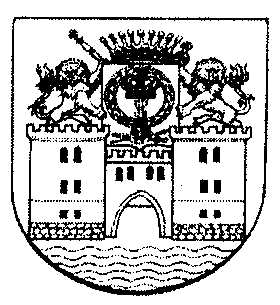                                       РОССИЙСКАЯ  ФЕДЕРАЦИЯРЕСПУБЛИКА МАРИЙ ЭЛСОБРАНИЕ  ДЕПУТАТОВ  МУНИЦИПАЛЬНОГО ОБРАЗОВАНИЯ«ГОРОДСКОЕ ПОСЕЛЕНИЕ ЮРИНО» ЮРИНСКОГОМУНИЦИПАЛЬНОГО РАЙОНАРАСПОРЯЖЕНИЕглавы муниципального образования, председателя Собрания  депутатов муниципального  образования «Городское поселение Юрино»           № 9а-р                                                         от     28 февраля 2015 года  О назначении публичных слушаний по проекту исполнения бюджета  администрации муниципального образования «Городское поселение Юрино» за 2014 год.     Рассмотрев обращение комиссии по подготовке проекта исполнения бюджета администрации муниципального образования «Городское поселение Юрино» за 2014 год и на основании Бюджетного Кодекса Российской  Федерации, Федеральным законом от 6 октября 2003 года № 131-ФЗ «Об общих принципах организации местного самоуправления в Российской Федерации», Уставом муниципального образования «Городское поселение Юрино»,  Положением о публичных слушаниях в муниципальном образовании «Городское поселение Юрино»,  П О С Т А Н О В Л Я Ю:1.Назначить на 19 марта 2015 года в 15 часов в здании администрации городского поселения Юрино по адресу: пгт Юрино, ул. Касаткина, дом 21 публичные слушания по проекту исполнения  бюджета  администрации муниципального образования «Городское поселение Юрино» за 2014 год.    2.Для проведения публичных слушаний  создать оргкомитет  в  количестве трех человек в следующем составе:1)Пегов Николай  Александрович – глава администрации муниципального образования «Городское поселение Юрино», председатель комиссии;2) Петрова Елена  Владимировна- специалист  администрации муниципального  образования «Городское  поселение Юрино»,  секретарь комиссии;3) Жирков Виктор Александрович - депутат  по Октябрьскомумногомандатному избирательному округу № 3 3.Ознакомиться с проектом исполнения  бюджета за 2014 год вынесенным на публичные слушания, можно по адресу: пгт Юрино, ул. Касаткина, дом 21.    4.Настоящее решение обнародовать на информационном стенде муниципального образования «Городское поселение Юрино» и  разместить на  официальном сайте  администрации муниципального образования «Юринский муниципальный район» в сети «Интернет»- http://portal.mari.ru/jurino5.Контроль за исполнением настоящего распоряжения оставляю за собой.Глава муниципального образования«Городское поселение Юрино»,председатель Собрания депутатовмуниципального образования«Городское поселение Юрино»                                            Е.К.Капустин